Antecedentes personales del solicitante:Ayuda(s) técnica(s) a solicitarIdentificación de profesional que respalda la indicación:1 de 1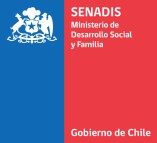 ANEXO N°8FORMULARIO DE INDICACIÓN DE AYUDAS TÉCNICAS CON RESPALDO PROFESIONAL CONVOCATORIA AÑO 2020Importante:Profesional médico (general o especialista), kinesiólogo(a) o terapeuta ocupacional pueden respaldar la indicación de todas las ayudas técnicas dispuestas en este formulario.Profesional fonoaudiólogo, educador diferencial o profesor de educación general (básica o media), sólo pueden respaldar la indicación de las siguientes ayudas técnicas: Comunicador de caracteres, Dispositivo de seguimiento cefálico u ocular, Máquina de escribir Braille, Notebook, Software de reconocimiento y digitalización de caracteres, Software lector de pantalla, y Software reconocedor de voz.Para completar adecuadamente este formulario respecto a la selección de las características de las ayudas técnicas, requiere estar en conocimiento del Anexo N°2 Catálogo de Ayudas Técnicas Convocatoria Año 2020” de SENADIS, disponible en el sitio web: https://www.senadis.gob.cl/, sección “Beneficios” y luego “Ayudas Técnicas.Importante:Profesional médico (general o especialista), kinesiólogo(a) o terapeuta ocupacional pueden respaldar la indicación de todas las ayudas técnicas dispuestas en este formulario.Profesional fonoaudiólogo, educador diferencial o profesor de educación general (básica o media), sólo pueden respaldar la indicación de las siguientes ayudas técnicas: Comunicador de caracteres, Dispositivo de seguimiento cefálico u ocular, Máquina de escribir Braille, Notebook, Software de reconocimiento y digitalización de caracteres, Software lector de pantalla, y Software reconocedor de voz.Para completar adecuadamente este formulario respecto a la selección de las características de las ayudas técnicas, requiere estar en conocimiento del Anexo N°2 Catálogo de Ayudas Técnicas Convocatoria Año 2020” de SENADIS, disponible en el sitio web: https://www.senadis.gob.cl/, sección “Beneficios” y luego “Ayudas Técnicas.Fecha de indicación/	/NombreRun-Diagnóstico(s)Justificación solicitud de la ayuda técnicaMarque la ayuda técnica y su características a solicitarMarque la ayuda técnica y su características a solicitarMarque la ayuda técnica y su características a solicitarMarque la ayuda técnica y su características a solicitarMarque la ayuda técnica y su características a solicitarMarque la ayuda técnica y su características a solicitarMarque la ayuda técnica y su características a solicitarAlza baño con apoya brazosAlza baño con apoya brazosAlza baño con apoya brazosAlza baño con apoya brazosAlza baño con apoya brazosAlza baño con apoya brazosBaño portátilBaño portátilBaño portátilBaño portátilBaño portátilBaño portátilComunicador de caracteresCaracteres9 caracteres9 caracteres9 caracteresComunicador de caracteresCaracteres20 caracteres20 caracteres20 caracteresComunicador de caracteresCaracteres32 caracteres con sistema de barrido32 caracteres con sistema de barrido32 caracteres con sistema de barridoDispositivo de seguimiento cefálicoDispositivo de seguimiento cefálicoDispositivo de seguimiento cefálicoDispositivo de seguimiento cefálicoDispositivo de seguimiento cefálicoDispositivo de seguimiento cefálicoDispositivo de seguimiento ocularDispositivo de seguimiento ocularDispositivo de seguimiento ocularDispositivo de seguimiento ocularDispositivo de seguimiento ocularDispositivo de seguimiento ocularMáquina de escribir BrailleMáquina de escribir BrailleMáquina de escribir BrailleMáquina de escribir BrailleMáquina de escribir BrailleMáquina de escribir BrailleNotebookNotebookNotebookNotebookNotebookNotebookSilla de ducha con respaldo alto y sujecionesTallaSLSilla de ducha con respaldo alto y sujecionesTallaMMMSilla de ducha con respaldo alto y sujecionesSoporteTinaDuchaSilla de ducha con respaldo y apoya brazosSilla de ducha con respaldo y apoya brazosSilla de ducha con respaldo y apoya brazosSilla de ducha con respaldo y apoya brazosSilla de ducha con respaldo y apoya brazosSilla de ducha con respaldo y apoya brazosSilla de tina giratoriaSilla de tina giratoriaSilla de tina giratoriaSilla de tina giratoriaSilla de tina giratoriaSilla de tina giratoriaSilla de transferencia para bañoSilla de transferencia para bañoSilla de transferencia para bañoSilla de transferencia para bañoSilla de transferencia para bañoSilla de transferencia para bañoSoftware de reconocimiento y digitalización de caracteres (incluye escáner)Software de reconocimiento y digitalización de caracteres (incluye escáner)Software de reconocimiento y digitalización de caracteres (incluye escáner)Software de reconocimiento y digitalización de caracteres (incluye escáner)Software de reconocimiento y digitalización de caracteres (incluye escáner)Software de reconocimiento y digitalización de caracteres (incluye escáner)Software lector de pantallaSoftware lector de pantallaSoftware lector de pantallaSoftware lector de pantallaSoftware lector de pantallaSoftware lector de pantallaSoftware reconocedor de vozSoftware reconocedor de vozSoftware reconocedor de vozSoftware reconocedor de vozSoftware reconocedor de vozSoftware reconocedor de vozTablero de comunicación digitalTablero de comunicación digitalTablero de comunicación digitalTablero de comunicación digitalTablero de comunicación digitalTablero de comunicación digitalNombreRunEspecialidadInstituciónTeléfonoFirma	y timbreEmailFirma	y timbre